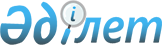 О внесении изменений в постановление Правительства Республики Казахстан от 19 июля 2011 года № 831 "О создании акционерного общества "Национальный центр государственной научно-технической экспертизы"Постановление Правительства Республики Казахстан от 7 июня 2023 года № 451.
      Правительство Республики Казахстан ПОСТАНОВЛЯЕТ:
      1. Внести в постановление Правительства Республики Казахстан от 19 июля 2011 года № 831 "О создании акционерного общества "Национальный центр государственной научно-технической экспертизы" следующие изменения:
      преамбулу изложить в следующей редакции:
      "В соответствии с пунктом 1 статьи 20 Закона Республики Казахстан "О науке" Правительство Республики Казахстан ПОСТАНОВЛЯЕТ:";
      пункт 2 изложить в следующей редакции:
      "2. Определить основными предметами деятельности Общества организацию работ по проведению государственной научно-технической экспертизы научных, научно-технических проектов и программ, а также проектов коммерциализации результатов научной и (или) научно-технической деятельности, предлагаемых к финансированию из средств государственного бюджета, и работы национальных научных советов, информационно-методологическое обеспечение научной и научно-технической деятельности.".
      2. Настоящее постановление вводится в действие со дня его подписания.
					© 2012. РГП на ПХВ «Институт законодательства и правовой информации Республики Казахстан» Министерства юстиции Республики Казахстан
				
      Премьер-МинистрРеспублики Казахстан 

А. Смаилов
